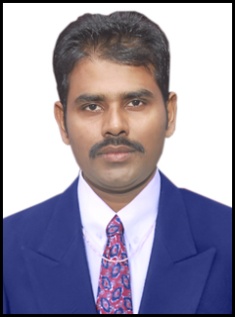  MUNAVWAR (Mob.):- +971504753686 / +919979971283Email: - munavwar.376427@2freemail.com                                                         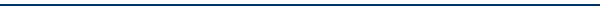 Dynamic and techno-savvy professional with extensive experience of 9 Year and 04 month in Electrical projects, Installation, commissioning, Operation and maintenance.Presently associated with Oman National Engineering and Investment Company, Oman as Maintenance Engineer, responsible for operation and maintenance of 2000 M3 RO-Plant.        Bachelor of Engineering (Electrical Engineering)Bachelor of Engineering from University of Rajasthan in year 2008 with 67.45%.  Senior secondary (phy, Chem, Math) From RBSE, Rajasthan in 2004 with 74.15%.Secondary from RBSE, Rajasthan in 2002 with 80.17%.Handle Services Delivery Operations and maintenance and Installations of various types Power Transformers , HT switchgear , RMU , MV breakers up to 11kv,LV breakers (ACB) Generators change over panel, UPS battery bank ,Motors starters, VFD panel and able to interpret AC circuits and wiring diagram.Well versed in Configuration & parameter setting of VFD’s, small PLC and PLR Unit. Installation and Teaching/calibration of various Proximity, Ultrasonic sensor, level probes and other sensor for Automation of system.Installation and calibration of various water related instruments, like Flow meters, PH meters, ORP meters, conductivity meters, and chlorine meter.Troubleshooting of PCC, MCC, ABB-MNS, APFC, DG & AMF, and All Type of Automation Panel and also Pneumatic and Hydraulic Panel. Installation of control and power panel in control room and Field. Installation of field Equipments, Cabling and their control and power termination. Finally overall Testing /commissioning of system with proper Interlocking / synchronization. Technically proficient in interpreting AC circuit, wiring diagram and  P&I drawing and making of Control panel drawing as per machine control philosophy. Review & Improvement of control design as per Automation Requirement. Able to operate and trouble shooting of fire alarming System.Have understanding and practical knowledge of HVAC system, about operation and Maintenance of chiller plant, AHU, FCU, High wall, window and Split Units.Check air balancing and CFM of various Air handling units.Responsible for operation and maintenance of Hot water and Steam Boilers and also for their preventive maintenance, water and steam quality check.Understand the functioning of all utilities system wise.Planning and conducting regular preventive maintenance of engineering equipment according to SOP.Maintaining log book and other related check lists according to SOP.Leading a team of technicians for smoothly engineering operations.Training and effective utilization of the technicians and other staff.Shift planning for engineering men power.  Obtain necessary approvals, from time to time, from local municipal / electrical inspection authorities for the facilities provided, as may be required.Maintain a tracker on the AMCs of all equipments / services required for the facility management services.Monitor the execution of PMS activities for the building utilities.Control resources such as manpower, material to achieve an effective control on the work front.Ensure reconciliation of database on a monthly basis & Inventory control of mandatory spares.OMAN NATIONAL ENGINEERING AND INVESTMENT COMPANY, Muscat(Renowned Facility and Utilities Management Company of Oman)                        Sept-2016 to till now.Designation: - Maintenance Engineer (Saline water treatment Plant.  Capacity-2000 M3 per Day)Responsible for maintenance and smooth operation of electrical equipments, motors, panel and auxiliary system, and also responsible for maintenance and calibration of all instrumentation of plant.Maintain and handle pumps, air blower, and other mechanical equipments along with piping.Documentation and scheduling of preventive and corrective maintenance of plant equipment. JNU Institute of Medical Sciences and Research Centre, Jaipur           (1000 Beds Multispecialty Hospital Approved from MCI)                               March-2015 to Sept-2016.Designation: - Sr. EngineerResponsible for maintenance of all electromechanical system. 2000 KVA Substation, UPS BANK (2x160, 2x80, and 1x120) KVA, 1x1500 KVA D.G. Sets. Centralized A/C plant (400+500 Tr) with 70 No. AHU Operated from BMS.Maintenance and handling of Fire fighting (Hydrant and Sprinkler) System, Fire Alarming System, Public addressing System,    Supervise and control operation and maintenance of WTP, STP and RO plant. Also control the water quality related parameters.STERLING SYSTEM AND CONTROL, Rajasthan                      Dec-2012 to January-2015.      (ABB SYSTEM HOUSE for MV-LV Switchgears, Drives and Automation Products) Designation: - Technical Advisor Responsible for technical dealing & discussion with client for products, Projects, solution and services on behalf of ABB India pvt. Ltd to Refineries, cement, power, steel plants and various medium scale industries.Also provide technical & commercial representation of new products and installations.Manufacturing and modification in the Electrical and control panel, VFD installations and Commissioning, and other support services for automation and control.Project-1. Costing, estimation and planning of Electrical supply system for Inox Mall, Kota Project-2. Costing, installation and commissioning of complete Electrical and Instrumentation system including various Sub-systems for Water treatment plant(18 MLD), Kota for GKC, Ahmadabad (Including intake pumping station, WTP and Clear water pumping station)RAJENDRA ENGINEERING WORKS, Rajasthan                   May-2010 to December-2012.        (OEM for EDIBLE OIL plants and Stone Industries)Designation: - Project Engineer Designing, Modification and review of Electrical Drawing as per need and feedback of client.In-house Production of power and control panel and installation of panels and field equipment on site.Project execution, scheduling, material and manpower planning. Installation & calibration of field equipment and sensor, finally overall testing and commissioning of plant up to first production initialization. PROJECT-1: Installation, and commissioning of 200 & 300 Ton Mustard Oil Plant   in phase-1                      And phase-2  at Gokul Refoils and Solvents Ltd, Siddhpur, Gujarat PROJECT-2: Designing of Control panel, Installation, and commissioning of 3-Floor Industrial                      Lift at Goyal   Protein and Solvents Ltd, Kota, Rajasthan PROJECT-3: Designing of Automation compatible VFD and Star-delta (Both) Mode Motor                     Control Centre (MCC) and Installation, and commissioning of them for 600 Ton                     Mustard Oil Plant at JAYPEE Agri Initiative Company, Rewa, Madhya Pradesh ZUBERI ENGINEERING COMPANY, JAIPUR (Raj.)                   August-2008 to May-2010.      (Provider of Coal and Ash Handling system for Cement and Power Plant and turn-key supplier of various facilities for above industries)Designation: - Site Engineer (Electrical, Project)Responsible for execution of electrical project, planning for manpower deployment, material requirement, Liaoning with client civil & mechanical engineer as per projects site condition.Preparing the site and premises (control room and local station etc.) for electrical system, field equipment installation and cabling and finally testing and commissioning. PROJECTs	: Lignite Handling Plant and pumping station cum water treatment plant at Giral Lignite Thermal Power plant, Barmer Raj.       INDUSTRIAL-TRAINING:N.T.P.C. (Gas power plant), Rajasthan (WHRS Technology)     (Duration:- 30 days)Kota Super Thermal Power Station, Rajasthan      (Duration:- 45 days)Operating system   :  Knowledge of working on Microsoft Windows family.     Office Tool        :  MS-office (word/Excel/power point), Basic Networking. Designing Tool      : Basic Auto-Cad 2DExcellent verbal and written communication skills, ability and patience to work in adverse condition, willingness to learn, Quick learner, honest, Good Team Player and Smart Hard Worker.          Date of Birth              :        06 August, 1986            Marital Status 	      :        Single                        Linguistic Ability       :        Hindi, English, Arabic (Basic)          Passport No.               :        (Validity Expire on- 10th November, 2019)          Nationality                 :        INDIANI hereby declare that the information furnished above is true in best of my knowledge, and I bear the responsibility for the correctness of above mentioned particulars.  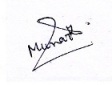 Date:Place:  Jaipur, Rajasthan                                                                            (MUNAVWAR)Educational   Profile		Technical and Managerial ProfileProfessional ExperienceTrainingsComputer SkillsPersonnel SkillsPersonnel Information